ПОСТАНОВЛЕНИЕ№  255 « 25 »   ноября   2020 г.   птг. ЭнемО порядке формирования  и ведения  бюджетной сметы казенного  учреждениямуниципального образования«Энемское городское поселение»В соответствии со статьями 158, 161, 162,221 Бюджетного кодекса Российской Федерации и приказом Министерства финансов Российской Федерации от 14.02.2018 № 26н «Об общих требованиях к порядку составления, утверждения и ведения бюджетных смет казенных учреждений»,  руководствуясь Уставом муниципального образования Энемское городское поселение» ПОСТАНОВЛЯЮ:   	1.  Утвердить порядок формирования и ведения сметы казенного учреждения муниципального образования«Энемское городское поселение»МО «Энемское городское поселение» согласно приложению- №1.2. Настоящее постановление вступает в силу момента его подписания.3.Разместить настоящее постановление на официальном сайте муниципального образования «Энемское городское поселение»4.Контроль за исполнением настоящего постановления возложить  на руководителя финансового отдела администрации муниципального образования «Энемское городское поселение»Глава администрациимуниципального образования    «Энемское городское поселение»			                                Х. Н. ХоткоПроект подготовлен:   Главный специалист	 Финансового отдела: 	  З. Т. СаввПроект согласован:Заместитель главы администрации                                               А. Д. Сихаджок 	Руководитель юридического отдела	        Б. Ш. КошкоПриложение №1 к постановлениюглавы муниципального образования «Энемское городское поселение» №  255   от   25.11.2020г.1.Общие положенияПорядок формирования и ведения сметы казенного учреждения муниципального образования  «Энемское городское поселение»МО «Энемское городское поселение» согласно приложению- №1.I. Общие положения1. Настоящий Порядок устанавливает требования к составлению, утверждению и ведению бюджетных смет (далее - смета) муниципальных казенных учреждений муниципального образования «Энемское городское поселение»  (далее - учреждение), органов местного самоуправления в соответствии с требованиями законодательства Российской Федерации.
2. Формирование и ведение сметы на очередной финансовый год (на очередной финансовый год и плановый период) осуществляется в соответствии с настоящим Порядком.2. Утвержденные показатели сметы учреждения должны соответствовать доведенным до него лимитам бюджетных обязательств на принятие и (или) исполнение бюджетных обязательств по обеспечению выполнения функций учреждения на период одного финансового года (одного финансового года и планового периода).Смета учреждения  составляется с учетом объемов финансового обеспечения для осуществления закупок товаров, работ, услуг для обеспечения муниципальных нужд, предусмотренных при формировании планов закупок товаров, работ, услуг для обеспечения муниципальных нужд, утверждаемых в пределах лимитов бюджетных обязательств на принятие и (или) исполнение бюджетных обязательств на закупку товаров, работ, услуг для обеспечения муниципальных нужд.Показатели  сметы учреждения могут быть детализированы в пределах доведенных лимитов бюджетных обязательств по кодам элементов (подгрупп и элементов) видов расходов, а также дополнительно - по кодам статей (подстатей) соответствующих групп (статей) классификации операций сектора государственного управления и иных дополнительных кодов в пределах доведенных лимитов бюджетных обязательств, в том числе и с использованием дополнительных граф.При составлении и исполнении сметы допускается выделение дополнительных граф для поквартальной разбивки сумм следующего (текущего) финансового года.3. Составление и ведение сметы учреждения осуществляется непосредственно самим учреждением либо учреждением, осуществляющим бюджетные полномочия главного распорядителя бюджетных средств.Смета составляется и ведется на бумажном носителе по формам, установленным настоящим Порядком, а также в форме электронного документа в государственной интегрированной информационной системе управления общественными финансами "Электронный бюджет" (далее - система "Электронный бюджет"),  при условии предоставления технической возможности работы в системе.При условии полного соответствия значений итоговых показателей бюджетной сметы и лимитов бюджетных обязательств по расходам получателей бюджетных средств на бумажном носителе допускается использование только Раздела1 Приложения 1, 2.4. Утвержденная смета казенного учреждения, изменения показателей сметы размещаются учреждением в сети Интернет на официальном сайте http://amoenem.ru/.5. Ответственность за составление, своевременное внесение изменений в смету несет руководитель учреждения. В случае передачи ведения бухгалтерского и бюджетного учета ГРБС ответственность возлагается на ГРБС.II. Составление бюджетных смет6. Составлением сметы в целях настоящего Порядка является установление объема и распределения направлений расходов бюджета на срок решения о бюджете на очередной финансовый год (на очередной финансовый год и плановый период) на основании доведенных до учреждения в установленном порядке лимитов бюджетных обязательств на принятие и (или) исполнение бюджетных обязательств по обеспечению выполнения функций казенного учреждения, включая бюджетные обязательства по предоставлению бюджетных инвестиций и субсидий юридическим лицам (в том числе субсидии бюджетным и автономным учреждениям), субсидий, субвенций и иных межбюджетных трансфертов (далее - лимиты бюджетных обязательств).В смете справочно указываются объем и распределение направлений расходов на исполнение публичных нормативных обязательств.7. В целях формирования сметы на этапе составления проекта бюджета учреждение, как получатель средств бюджета муниципального образования Энемское городское поселение, составляет проект сметы по форме приложения № 1 к настоящему Порядку в сроки, ежегодно устанавливаемые распоряжением администрации «О разработке проекта бюджета муниципального образования Петровское сельское поселение муниципального образования  Энемское городское поселение на очередной финансовый год и плановый период».8. Показатели сметы формируются в разрезе кодов классификации расходов бюджетов бюджетной классификации Российской Федерации с детализацией до кодов подгрупп и элементов видов расходов классификации расходов бюджетов.Главный распорядитель, распорядитель средств бюджета, учреждение вправе дополнительно детализировать показатели сметы по кодам аналитических показателей.Главный распорядитель (распорядитель) средств бюджета вправе формировать свод смет учреждений, содержащий обобщенные показатели смет учреждений, находящихся в его ведении.
В случае если ведение и составление смет осуществляется главным распорядителем средств бюджета, то согласование оформляется на смете грифом согласования, который включает в себя слово «СОГЛАСОВАНО», наименование должности согласовавшего смету учреждения должностного лица (включая наименование учреждения), личную подпись, расшифровку подписи и дату согласования.9. К представленной для формирования бюджета смете прилагаются обоснования (расчеты) плановых сметных показателей, использованных при формировании сметы, являющихся неотъемлемой частью сметы.Обоснования (расчеты) плановых сметных показателей формируются в процессе формирования проекта решения о бюджете на очередной финансовый год (на очередной финансовый год и плановый период) и утверждаются при утверждении сметы учреждения в соответствии с общими требованиями к утверждению смет учреждений, определенными частью III настоящего порядка.III. Подписание и утверждение бюджетных смет10. Смету подписывает исполнитель, руководитель учреждения, структурного подразделения либо иное уполномоченное руководителем лицо в случае его отсутствия. 11. Руководитель главного распорядителя средств бюджета согласовывает смету в поле, обозначенном в форме.Руководитель главного распорядителя средств бюджета вправе согласовывать свод смет подведомственных учреждений. 12. Руководитель главного распорядителя (распорядителя) средств бюджета в случае доведения муниципального задания до подведомственного учреждения предоставляет право руководителю учреждения подписывать смету. При этом руководитель главного распорядителя, распорядителя средств бюджета вправе согласовывать свод смет учреждений.13. Руководитель главного распорядителя (распорядителя) средств бюджета вправе в установленном им порядке ограничить предоставленное право утверждать смету учреждения руководителю распорядителя средств бюджета (учреждения) в случае выявления нарушений бюджетного законодательства Российской Федерации, допущенных соответствующим учреждением при исполнении сметы.14. Утверждение смет осуществляется руководителем учреждения не позднее десяти рабочих дней со дня доведения до учреждений лимитов бюджетных обязательств в двух экземплярах.15. Утвержденные сметы с обоснованиями (расчетами) плановых сметных показателей, использованными при формировании сметы, направляются получателю бюджетных средств, вторые экземпляры остаются у главного распорядителя.IV. Ведение бюджетных смет16. Ведение сметы осуществляется путем внесения в нее изменений.17. Внесение изменений в смету осуществляется по форме согласно приложению №2 к настоящему Порядку в пределах доведенных учреждению в установленном порядке лимитов бюджетных обязательств путем утверждения изменений показателей.Внесение изменений в смету осуществляется путем утверждения изменений показателей - сумм увеличения, отражающихся со знаком «плюс», и (или) уменьшения объемов сметных назначений, отражающихся со знаком «минус»:а) изменяющих объемы сметных назначений в случае изменения доведенных в установленном порядке лимитов бюджетных обязательств;б) изменяющих распределение сметных назначений по кодам классификации расходов бюджетов бюджетной классификации Российской Федерации, требующих изменения показателей бюджетной росписи главного распорядителя средств бюджета и лимитов бюджетных обязательств;в) изменяющих распределение сметных назначений, не требующих изменения показателей бюджетной росписи главного распорядителя средств бюджета и утвержденного объема лимитов бюджетных обязательств;г) изменяющих объемы сметных назначений, приводящих к перераспределению их между разделами сметы.18. Внесение изменений в смету, требующее изменения показателей бюджетной росписи главного распорядителя средств бюджета и (или) лимитов бюджетных обязательств, утверждается после внесения в установленном порядке изменений в бюджетную роспись главного распорядителя средств бюджета и (или) лимиты бюджетных обязательств.Изменения показателей сметы учреждения формируются, подписываются и утверждаются в соответствии с разделом III настоящего Порядка ежемесячно, не позднее пяти рабочих дней со дня представления изменений показателей.Учреждение (ГРБС) вправе формировать, подписывать и утверждать бюджетную смету, с внесенными в течение года изменениями, на последнюю отчетную дату года.Приложение № 1к Порядку составления, утвержденияи ведения бюджетных смет казенных учреждений муниципального образования «Энемское городское поселение»СОГЛАСОВАНО                                                                                                                                                                                       УТВЕРЖДАЮ__________________________________                                                                                                                                               ________________________________(наименование должности лица,                                                                                                                                                               (наименование должности лица,согласующего бюджетную смету;                                                                                                                                                            утверждающего бюджетную смету;__________________________________              наименование главного                                                                                                                                                                    распорядителя (распорядителя)                                                                                                                                                                        бюджетных средств; учреждения)                                                                                                                                                    ___________ _____________________                                                                                                                                                   __________ _____________________ (подпись)  (расшифровка подписи)                                                                                                                                                          (подпись) (расшифровка подписи)"__" ____________ 20__ г.                                                                                                                                                                     "__" __________ 20__ г.БЮДЖЕТНАЯ СМЕТА НА 20__ ФИНАНСОВЫЙ ГОД(НА ПЛАНОВЫЙ ПЕРИОД 20__ И 20__ ГОДОВ)Раздел 1. Итоговые показатели бюджетной сметыРаздел 2. Лимиты бюджетных обязательств по расходам получателя бюджетных средствРаздел 3. Лимиты бюджетных обязательств по расходам на предоставление бюджетных инвестиций юридическим лицам,субсидий бюджетным и автономным учреждениям, иным некоммерческим организациям, межбюджетных трансфертов,субсидий юридическим лицам, индивидуальным предпринимателям, физическим лицам - производителямтоваров, работ, услуг, осуществление платежей, взносов, обслуживание муниципального долга, исполнение судебных актов,муниципальных гарантий, а также по резервным расходамРаздел 4. СПРАВОЧНО: Бюджетные ассигнования на исполнениепубличных нормативных обязательствРуководитель учреждения(уполномоченное лицо)     _____________ ___________ ___________________                           (должность)   (подпись)  (фамилия, инициалы)Руководитель планово-финансовой службы     __________ ___________________________                       (подпись)    (расшифровка подписи)Исполнитель           _______________ _________ _____________________ _________                        (должность)   (подпись) (расшифровка подписи) (телефон)"__" ___________ 20__ г.Приложение № 2к Порядку составления, утвержденияи ведения бюджетных смет казенных учреждений муниципального образования Петровское сельское поселениеСОГЛАСОВАНО                                                                                                                                                                                             УТВЕРЖДАЮ__________________________________                                                                                                                                               ________________________________(наименование должности лица,                                                                                                                                                               (наименование должности лица,согласующего бюджетную смету;                                                                                                                                                            утверждающего бюджетную смету;__________________________________              наименование главного                                                                                                                                                                    распорядителя (распорядителя)                                                                                                                                                                        бюджетных средств; учреждения)                                                                                                                                                      ___________ _____________________                                                                                                                                                   __________ _____________________ (подпись)  (расшифровка подписи)                                                                                                                                                          (подпись) (расшифровка подписи)"__" ____________ 20__ г.                                                                                                                                                                     "__" __________ 20__ г.ИЗМЕНЕНИЕ ПОКАЗАТЕЛЕЙ БЮДЖЕТНОЙ СМЕТЫ НА 20__ ФИНАНСОВЫЙ ГОД(НА ПЛАНОВЫЙ ПЕРИОД 20__ И 20__ ГОДОВ)Раздел 1. Итоговые изменения показателей бюджетной сметыРаздел 2. Лимиты бюджетных обязательств по расходам получателя бюджетных средствРаздел 3. Лимиты бюджетных обязательств по расходам на предоставление бюджетных инвестиций юридическим лицам,субсидий бюджетным и автономным учреждениям, иным некоммерческим организациям, межбюджетных трансфертов,субсидий юридическим лицам, индивидуальным предпринимателям, физическим лицам - производителямтоваров, работ, услуг, осуществление платежей, взносов, обслуживание муниципального долга, исполнение судебных актов,муниципальных гарантий, а также по резервным расходамРаздел 4. СПРАВОЧНО: Бюджетные ассигнования на исполнениепубличных нормативных обязательствРуководитель учреждения(уполномоченное лицо)     _____________ ___________ ___________________                                             (должность)   (подпись)  (фамилия, инициалы)Руководитель финансовой службы     __________ ___________________________                                            (подпись)    (расшифровка подписи)Исполнитель           _______________ _________ _____________________ _________                                        (должность)   (подпись) (расшифровка подписи) (телефон)"__" ___________ 20__ г.АДЫГЭ РЕСПУБЛИК ТЭХЪУТЭМЫКЪУОЕ   РАЙОН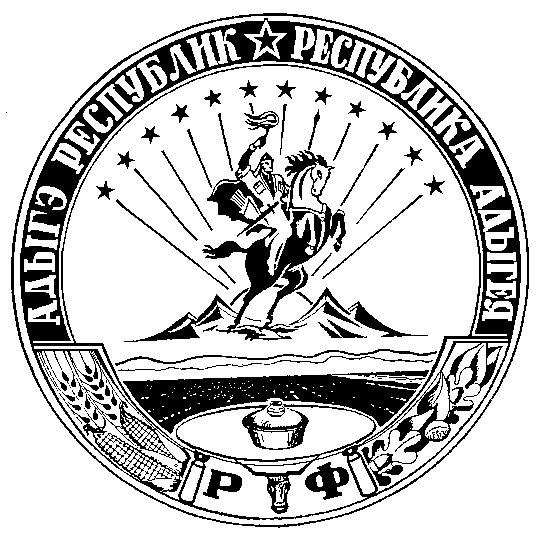 МУНИЦИПАЛЬНЭ ЗЭХЭТ«ЭНЕМ КЪЭЛЭ ТIЫСЫПIЭ»ИАДМИНИСТРАЦИЙ385132, п. Энемур. Чкаловэм ыцIэкIэ щытыр, 13(887771) 43-4-32; (87771) 44-2-71РЕСПУБЛИКА АДЫГЕЯТАХТАМУКАЙСКИЙ РАЙОН           АДМИНИСТРАЦИЯ                  МУНИЦИПАЛЬНОГО     ОБРАЗОВАНИЯ«ЭНЕМСКОЕ ГОРОДСКОЕ ПОСЕЛЕНИЕ»385132, п. Энем, ул. Чкалова,13(887771) 43-4-32; (887771) 44-2-71КОДЫФорма по ОКУД0501012от "__" _______ 20__г.Датапо ОКПОПолучатель бюджетных средствпо Перечню (Реестру)Распорядитель бюджетных средствпо Перечню (Реестру)Главный распорядитель бюджетных средствпо БКНаименование бюджетаБюджет МО «Энемское городское поселение»по ОКТМОИсточник бюджетных средствДопКРЕдиница измерения: руб.по ОКЕИ383Наименование показателяКод строкиКод по бюджетной классификации Российской ФедерацииКод по бюджетной классификации Российской ФедерацииКод по бюджетной классификации Российской ФедерацииКод по бюджетной классификации Российской ФедерацииКОСГУ, дополнительные коды (в случае необходимости)Сумма на 20__ годСумма на 20__ годСумма на 20__ годНаименование показателяКод строкиразделаподразделацелевой статьивида расходовКОСГУ, дополнительные коды (в случае необходимости)в рубляхв рубляхв рублях12345678910Итого по коду БК (по коду раздела)Итого по коду БК (по коду раздела)XXВсегоВсегоВсегоВсегоВсегоXXНаименование показателяКод строкиКод по бюджетной классификации Российской ФедерацииКод по бюджетной классификации Российской ФедерацииКод по бюджетной классификации Российской ФедерацииКод по бюджетной классификации Российской ФедерацииКОСГУ, дополнительные коды (в случае необходимости)Сумма на 20__ годСумма на 20__ годСумма на 20__ годНаименование показателяКод строкиразделаподразделацелевой статьивида расходовКОСГУ, дополнительные коды (в случае необходимости)в рубляхв рубляхв рублях12345678910Итого по коду БК (по коду раздела)Итого по коду БК (по коду раздела)XXВсегоВсегоВсегоВсегоВсегоXXНаименование показателяКод строкиКод по бюджетной классификации Российской ФедерацииКод по бюджетной классификации Российской ФедерацииКод по бюджетной классификации Российской ФедерацииКод по бюджетной классификации Российской ФедерацииКОСГУ, дополнительные коды (в случае необходимости)Сумма на 20__ годСумма на 20__ годСумма на 20__ годНаименование показателяКод строкиразделаподразделацелевой статьивида расходовКОСГУ, дополнительные коды (в случае необходимости)в рубляхв рубляхв рублях12345678910Итого по коду БК (по коду раздела)Итого по коду БК (по коду раздела)XXВсегоВсегоВсегоВсегоВсегоXXНаименование показателяКод строкиКод по бюджетной классификации Российской ФедерацииКод по бюджетной классификации Российской ФедерацииКод по бюджетной классификации Российской ФедерацииКод по бюджетной классификации Российской ФедерацииКОСГУ, дополнительные коды (в случае необходимости)Сумма на 20__ годСумма на 20__ годСумма на 20__ годНаименование показателяКод строкиразделаподразделацелевой статьивида расходовКОСГУ, дополнительные коды (в случае необходимости)в рубляхв рубляхв рублях12345678910Итого по коду БК (по коду раздела)Итого по коду БК (по коду раздела)XXВсегоВсегоВсегоВсегоВсегоXXКОДЫФорма по ОКУД0501012от "__" ______ 20__ г.Датапо ОКПОПолучатель бюджетных средствпо Перечню (Реестру)Распорядитель бюджетных средствпо Перечню (Реестру)Главный распорядитель бюджетных средствпо БКНаименование бюджетаБюджет МО «Энемское городское поселение»по ОКТМОИсточник бюджетных средствДопКРЕдиница измерения: руб.по ОКЕИ383Наименование показателяКод строкиКод по бюджетной классификации Российской ФедерацииКод по бюджетной классификации Российской ФедерацииКод по бюджетной классификации Российской ФедерацииКод по бюджетной классификации Российской ФедерацииКОСГУ, дополнительные коды (в случае необходимости)Сумма изменения  на 20__ годСумма изменения  на 20__ годСумма изменения  на 20__ годНаименование показателяКод строкиразделаподразделацелевой статьивида расходовКОСГУ, дополнительные коды (в случае необходимости)в рубляхв рубляхв рублях12345678910Итого по коду БК (по коду раздела)Итого по коду БК (по коду раздела)XXВсегоВсегоВсегоВсегоВсегоXXНомер страницыВсего страницНаименование показателяКод строкиКод по бюджетной классификации Российской ФедерацииКод по бюджетной классификации Российской ФедерацииКод по бюджетной классификации Российской ФедерацииКод по бюджетной классификации Российской ФедерацииКОСГУ, дополнительные коды (в случае необходимости)Сумма изменения  на 20__ годСумма изменения  на 20__ годСумма изменения  на 20__ годСумма изменения  на 20__ годНаименование показателяКод строкиразделаподразделацелевой статьивида расходовКОСГУ, дополнительные коды (в случае необходимости)в рубляхв рубляхв рубляхв рублях123456789910Итого по коду БК (по коду раздела)Итого по коду БК (по коду раздела)XXXВсегоВсегоВсегоВсегоВсегоXXXНаименование показателяКод строкиКод по бюджетной классификации Российской ФедерацииКод по бюджетной классификации Российской ФедерацииКод по бюджетной классификации Российской ФедерацииКод по бюджетной классификации Российской ФедерацииКод по бюджетной классификации Российской ФедерацииКОСГУ, дополнительные коды (в случае необходимости)Сумма изменения  на 20__ годСумма изменения  на 20__ годСумма изменения  на 20__ годСумма изменения  на 20__ годСумма изменения  на 20__ годСумма изменения  на 20__ годНаименование показателяКод строкиразделаподразделацелевой статьивида расходоввида расходовКОСГУ, дополнительные коды (в случае необходимости)в рубляхв рубляхв рубляхв рубляхв рублях12345667888910Итого по коду БК (по коду раздела)Итого по коду БК (по коду раздела)XXВсегоВсегоВсегоВсегоВсегоВсегоXXНомер страницыНомер страницыНомер страницыВсего страницВсего страницВсего страницНаименование показателяКод строкиКод по бюджетной классификации Российской ФедерацииКод по бюджетной классификации Российской ФедерацииКод по бюджетной классификации Российской ФедерацииКод по бюджетной классификации Российской ФедерацииКОСГУ, дополнительные коды (в случае необходимости)Сумма на 20__ годСумма на 20__ годСумма на 20__ годНаименование показателяКод строкиразделаподразделацелевой статьивида расходовКОСГУ, дополнительные коды (в случае необходимости)в рубляхв рубляхв рублях12345678910Итого по коду БК (по коду раздела)Итого по коду БК (по коду раздела)XXВсегоВсегоВсегоВсегоВсегоXX